REPORTINDOOR FACILITIES MEASUREMENTINDOOR CertificateMeasurement Report and current valid Product Certificate for the facility synthetic surfacing material are required.CONFIRMATION OF COMPLIANCEMeasurement Report and the reasons why the full certification cannot be applied for are required.Note: The technical requirements listed in the Track and Field Facilities Manual (“Manual”) on the World Athletics website also need to be met for the facility to be fit for the purpose.Latitude and longitude in decimal degree (DD) or in deg., min., sec. (DMS); elevation, if available. General Notes For ease of distribution and handling, the report should be in Word document or pdf format. The measurements should be typed onto the form. Test methods are explained.Distances longer than 20m are to be measured by electro optical instruments.Angles are to be measured by theodolite.Provide and attach a Certificate of Instrument Accuracy for the instruments used in the survey, current at the time of the survey (less than one year old), that can be traced back to national and international standards of measurement. Levels to be provided in metres to three decimal places on separate forms.All the information required in this form must be determined by the surveyor, and he should not rely on any measurement work that may have been done by others.It is not for the surveyor or others to determine whether dispensations might be provided for any non-conformity with the Rules or the specification in the Manual. These are matters for World Athletics alone to determine. Certification will be delayed until the levels on the track, runways or landing areas conform. Therefore, non-conformities should be corrected before a submission is made.If there are more facilities than allowed for on the form, the same information as that requested should be provided for the extra facilities.All measurements / calculations of length must be to the nearest mm. No negative tolerances are allowed in the measured distance of races.The surveyor must report any unusual situations, not covered specifically by this proforma, that might affect the proper and safe conduct of a competition e.g. runways or track lanes which have extreme local lateral or overall inclinations, depressions or humps, bubbling or torn synthetic surface, loose or damaged kerbing etc.GENERAL CONDITIONSAll tracks intended for use for international competition must conform to the stringent requirements for accurate measurement contained in Rules and, more specifically, in the Track and Field Facilities Manual.The Measurement Report duly completed by a fully qualified surveyor is one of the requirements to issue an Indoor Athletic Facility Certificate.Application for an Athletic Facility Certification may be made by an agent on behalf of the track owner but should be signed by the track owner as World Athletics will require an undertaking that any changes, (relining etc.) will be immediately notified to the Office.Certificates issued under this scheme will normally be valid for five years. In the event of track remarking, World Athletics shall be informed, and a new Measurement Report must be provided.Demountable facilities must be re-measured before each competition and after records. All removable competition equipment such as hurdles, landing mats, stop boards, protective cages have to be inspected before a competition and are not part of this Report. The same applies to the level of the sand in the horizontal jump landing pits.FACILITYConstruction CategoryTRACK EVENTS200m Standard Track and Sprint Straight TrackProvide a plan showing set-out dimensions and angles4.1. Dimensional Accuracy of the 200m Standard TrackThe dimensional accuracy required for all classes of competition is measured in the 25 Point Control readings on the running line of each lane. The running line is 300mm out from any kerb or 200mm out from the outside edge of any painted lane marking. When curve lengths are measured by steel tape then the running line shall be defined by nails placed at not greater than 300mm centres. The constant bank bends may be measured by radial measures as indicated below.. 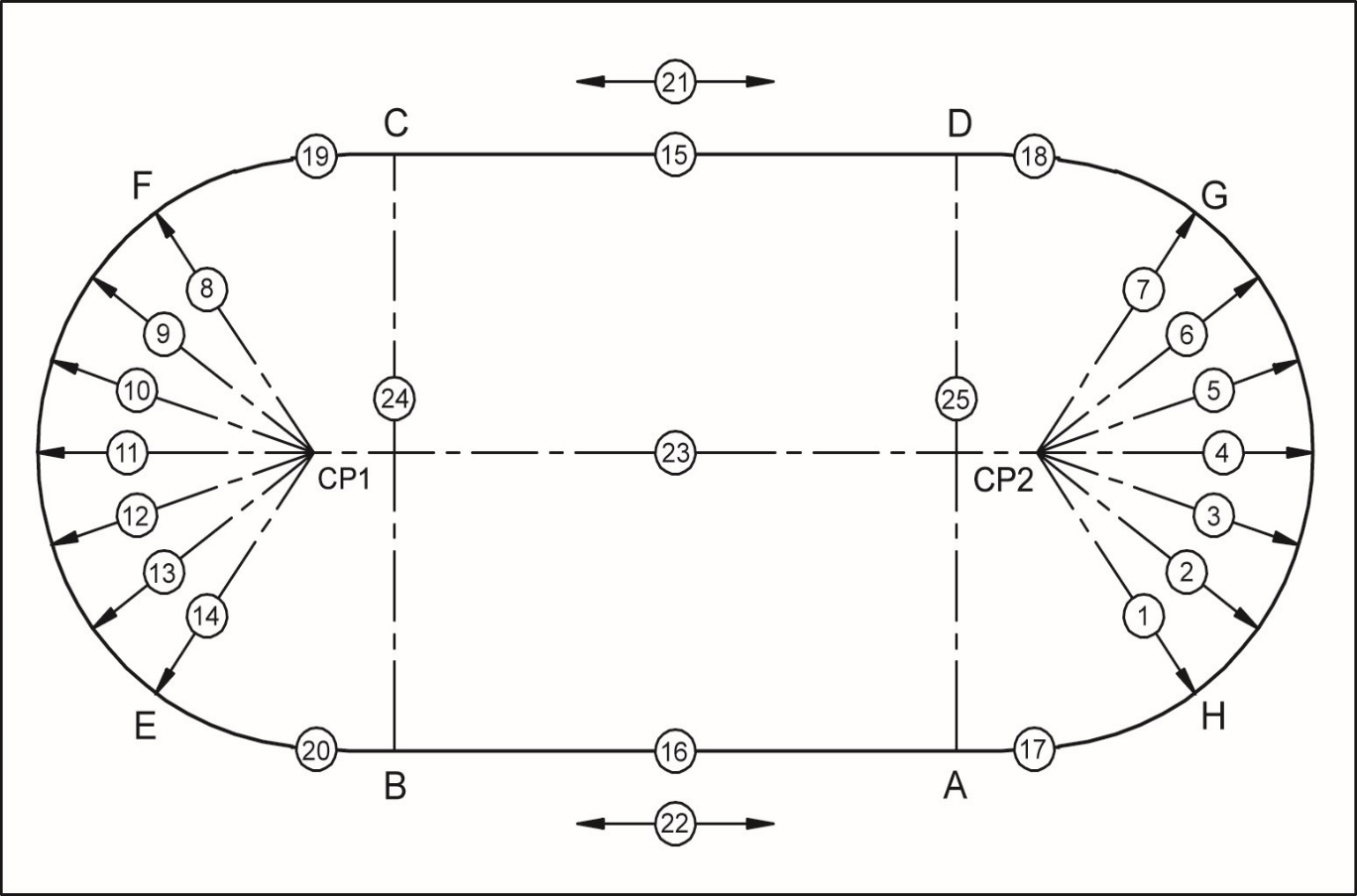 Record of 25 point control measurement:(All measurements shall be in metres to three decimal places.)L= Measured length of radii 1-7 and 8-14 to each lane running lines of constant banked trackR= Desired length of radii for each lane running line ( R1, R2, R3, …) S= Measured length of the straights 15 and 16 (along each lane running line)M= Desired length of each straight:      mU= Measured length of the ascending / descending track 17, 18, 19 and 20 (along each lane running line)T= Desired length for the ascending / descending track:      mD= Deviation from desired value in millimetres (L-R), (S-M), (U-T)A= Measurements 21 and 22: alignment of the straights (the measured length of the straight at the kerb or inside white line edge compared with the measurement at the outside edge of the outer lane)Permitted deviation from desired value for 1-20 and 23-25: 0.005mPermitted deviation from alignment for 21 and 22: 0.01mPermitted tolerance of the running length: +0.040m max.4.2. Calculation of the Lane 1 Running Line LengthLengthThe bend lengths and length deviations shall be calculated to three decimal places using bend average radii and differences to four decimal places.Deviation from the running length5.1 Banked Bends InclinationThe incline of the banked bends shall be determined by measuring the difference in height at the kerb or painted line and the outside of the outside lane.5.2 Incline of the Oval Track5.3 Incline of the Sprint Straight TrackThe sign convention for World Athletics for the inclinations is that an upward inclination in the direction of running is positive.6.2 International StartsThe following international starts are marked on the track:6.3 Start MeasurementAll measurements shall be in metres (m) to three decimal places.No negative tolerances are allowed in the measured distance of races. The deviation from the running length of all start lines must not exceed +0.0001 × L nor be less than 0.000m where L is the length of the race in metres.Measured Distance to Finish LineMeasured Distance to Finish Line First Lap6.4 International Hurdle EventsThe distances between the hurdles are measured from front to front of the marker.For blue marks on blue coloured tracks, red colour should be used.The following hurdle events are marked on the track and the measured distances to Finish Line (m):Tolerance on hurdle distances ± 0.01.*The 50m marks are optional if there is 60m marked6.5 International Relay RacesThe following international relays are marked on the track and the measured distances to the finish are (m):For blue marks on blue coloured tracks, red colour should be used.4 × 200m Relay - Measured Distance to FinishTakeover zone length 20m ± 0.02m, with the scratch line 10m from the start of the zone.The 2nd runner middle (scratch line) corresponds with the 800m start in each lane. For ease of compilation and checking, these measures may also be quoted as 800m measures.4 × 400m Relay Takeover zone length 20m ± 0.02m, with the scratch line 10m from the start of the zone.The scratch line corresponds with the finish line.FIELD EVENTSPlease use separate drawings (proformas to be used are available on the website) for providing the required spot levels. The Field Event facilities shall be identified by letters and numbers which coincide with those used in the Measurement Report and on the site plan for those facilities.Provide reduced levels not grades on each of the runways at the intervals as requested on the proforma including all the take-off board(s), landing areas and at the planter boxes as appropriate.For ease of checking, it will assist if the level on the pole vault box, take-off and throws circle is assumed to be 0.000m.The sign convention used by World Athletics for inclinations is that an upward inclination in the direction of running or throwing is positive. (For throws, at any radius, the lowest level is compared with the level at the centre of the appropriate throwing circle or javelin throwing arc to determine the inclination.)Facilities for Jumping EventsFacilities for Throwing EventsThe stop board must be checked before a competition.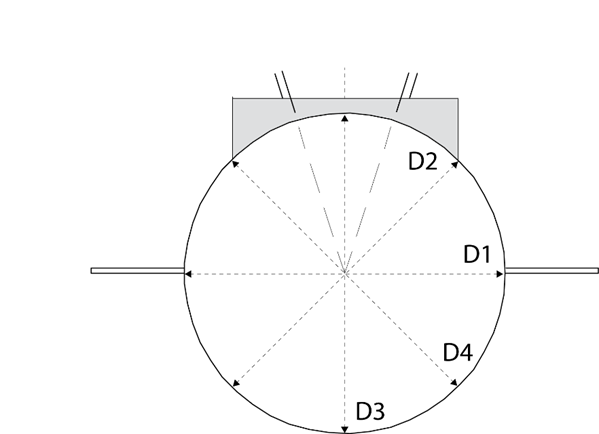 AttachmentsCheck mark the appropriate box  below for each attachment provided with this report	Certificates of instrument accuracy	Plan showing set-out dimensions and angles and Field Event layouts relative to the track (layout drawing) with the facilities identified by letters and numbers which coincide with those used in the Measurement Report.	A dimensioned sketch of the Shot Put site including the landing area stop barrier	Levels at the finish line on the sprint straight, and at the 50m and 60m start	Field Event site levels (runways and landing areas) as requested in the formConclusions The competition area was checked regarding layout, gradient and dimensional accuracy. 	I hereby certify that all measurements and information shown in this report are accurate and are the result of a well-conducted survey.Considering the attached measurements made during the inspection of the facility, I recommend that the facility be granted an Indoor Athletics Facility Certificate.  YES		 NOIf the answer is NO please state below the reason(s) why the facility does not come under the rules and if a Confirmation of Compliance is recommended.This form must be sent to: technicalofficer@worldathletics.org together with the application for one of the following:NAME OF FACILITY:CityCountryAddressGPS coordinates (finish line)SURVEY WORKSURVEY WORKSURVEY WORKSURVEY WORKCompany NameSurveyor nameEmailAddressStart of surveyEnd of surveyWeather conditionsTemperatureInstrumentsInstrumentsInstrumentsInstrumentsTheodoliteNo.Distance meterNo.Last calibration date OWNER OF FACILITY/STADIUM:AddressCityCountryEmailTelSignature (scanned accepted)Date1. Competition Arena1. Competition Arena1. Competition Arena1. Competition ArenaProvide a layout drawing and photo of the facility in attachment. For determining the Construction Category, a single runway would normally have landing areas or Pole Vault boxes at each end or at the centre. Based on the below information, the Construction Category will be determined during the review of the Measurement Report. Write the number of event facilities in the boxes below.Provide a layout drawing and photo of the facility in attachment. For determining the Construction Category, a single runway would normally have landing areas or Pole Vault boxes at each end or at the centre. Based on the below information, the Construction Category will be determined during the review of the Measurement Report. Write the number of event facilities in the boxes below.Provide a layout drawing and photo of the facility in attachment. For determining the Construction Category, a single runway would normally have landing areas or Pole Vault boxes at each end or at the centre. Based on the below information, the Construction Category will be determined during the review of the Measurement Report. Write the number of event facilities in the boxes below.Provide a layout drawing and photo of the facility in attachment. For determining the Construction Category, a single runway would normally have landing areas or Pole Vault boxes at each end or at the centre. Based on the below information, the Construction Category will be determined during the review of the Measurement Report. Write the number of event facilities in the boxes below.Provide a layout drawing and photo of the facility in attachment. For determining the Construction Category, a single runway would normally have landing areas or Pole Vault boxes at each end or at the centre. Based on the below information, the Construction Category will be determined during the review of the Measurement Report. Write the number of event facilities in the boxes below.200m Standard Track200m Standard TrackY  NOther      mNumber of oval lanes Number of oval lanes Number of sprint straight lanesFacility for Long and Triple Jump Facility for Long and Triple Jump Facility for Long and Triple Jump Facility for Long and Triple Jump Facility for High JumpFacility for High JumpFacility for High JumpFacility for High JumpFacility for Pole VaultFacility for Pole VaultFacility for Pole VaultFacility for Pole VaultFacility for Shot PutFacility for Shot PutFacility for Shot PutFacility for Shot PutPermanent ancillary space at the competition arena(e.g. for conditioning, physiotherapy, resting of athletes (Manual Chapter 8))Permanent ancillary space at the competition arena(e.g. for conditioning, physiotherapy, resting of athletes (Manual Chapter 8))Permanent ancillary space at the competition arena(e.g. for conditioning, physiotherapy, resting of athletes (Manual Chapter 8))Permanent ancillary space at the competition arena(e.g. for conditioning, physiotherapy, resting of athletes (Manual Chapter 8))     m²Full facilities for spectators (Indicate the number of spectators fully catered for)Full facilities for spectators (Indicate the number of spectators fully catered for)Full facilities for spectators (Indicate the number of spectators fully catered for)Full facilities for spectators (Indicate the number of spectators fully catered for)Notes2. Warm-up Area2. Warm-up Area2. Warm-up Area2. Warm-up Area2. Warm-up Area2. Warm-up AreaWarm-up track providedWarm-up track providedWarm-up track providedWarm-up track providedWarm-up track providedWarm-up track providedY  NSurface of similar type to the main trackSurface of similar type to the main trackSurface of similar type to the main trackSurface of similar type to the main trackSurface of similar type to the main trackSurface of similar type to the main trackY  NTrack length                                               m           Track length                                               m           No. of oval/straight lanesNo. of oval/straight lanesNo. of oval/straight lanes      o/       s      o/       sJumping events                                          HJJumping events                                          HJ      PV      PV      LJ      TJ      TJShot Put     Shot Put     Shot Put     Shot Put     Shot Put     If there is no warm-up track, is an area for warm up available?If there is no warm-up track, is an area for warm up available?If there is no warm-up track, is an area for warm up available?If there is no warm-up track, is an area for warm up available?If there is no warm-up track, is an area for warm up available?If there is no warm-up track, is an area for warm up available?Y  NIf yes, size, indoor and/or outdoor, surfaceIf yes, size, indoor and/or outdoor, surfaceIf yes, size, indoor and/or outdoor, surfacePermanent ancillary space at the warm upPermanent ancillary space at the warm upPermanent ancillary space at the warm upPermanent ancillary space at the warm upPermanent ancillary space at the warm upPermanent ancillary space at the warm up     m²Notes1. Oval Track1. Oval Track1. Oval Track1. Oval Track1. Oval Track1. Oval Track1. Oval Track1. Oval Track1. Oval Track1. Oval Track1. Oval Track1.1 Description1.1 Description1.1 Description1.1 Description1.1 Description1.1 Description1.1 Description1.1 Description1.1 Description1.1 Description1.1 DescriptionType of construction: Type of construction: Type of construction: Type of construction: Type of construction: Type of construction: Type of construction: Type of construction: Type of construction: Type of construction: Type of construction: Track is:  demountableTrack is:  demountableTrack is:  demountable permanent permanentThe banking is:  of fixed slope 	The banking is:  of fixed slope 	The banking is:  of fixed slope 	 of adjustable slope of adjustable slope of adjustable slopeType of transitions:Type of transitions:Type of transitions:Type of transitions:Type of transitions:Type of transitions:Type of transitions:Type of transitions:Type of transitions:Type of transitions:Type of transitions: multiple radii multiple radii multiple radii clothoid clothoid no horizontal transitions no horizontal transitions no horizontal transitions other:       other:       other:      1.2 Dimensions1.2 Dimensions1.2 Dimensions1.2 Dimensions1.2 Dimensions1.2 Dimensions1.2 Dimensions1.2 Dimensions1.2 Dimensions1.2 Dimensions1.2 DimensionsInner KerbInner KerbY  NY  NHeightHeight      m         m         m   Width     m    Kind of inner edge (e.g. alu, plastic)Kind of inner edge (e.g. alu, plastic)Kind of inner edge (e.g. alu, plastic)Kind of inner edge (e.g. alu, plastic)Radius of kerb or inside white line edgeRadius of kerb or inside white line edgeRadius of kerb or inside white line edgeRadius of kerb or inside white line edge     mDistance between centre pointsDistance between centre pointsDistance between centre pointsDistance between centre points     m     mDistance between two straightsDistance between two straightsDistance between two straightsDistance between two straights     mHorizontal angle of constant banked track (α)Horizontal angle of constant banked track (α)Horizontal angle of constant banked track (α)Horizontal angle of constant banked track (α)      gon      gonMaximum vertical angle of bankingMaximum vertical angle of bankingMaximum vertical angle of bankingMaximum vertical angle of banking     ⁰Length of straights on the ovalLength of straights on the ovalLength of straights on the ovalLength of straights on the oval     m      m Length of transition at kerb or inside line Length of transition at kerb or inside line Length of transition at kerb or inside line Length of transition at kerb or inside line      mLength of construction at kerb or inside white line edge (planning size) Length of construction at kerb or inside white line edge (planning size) Length of construction at kerb or inside white line edge (planning size) Length of construction at kerb or inside white line edge (planning size) Length of construction at kerb or inside white line edge (planning size) Length of construction at kerb or inside white line edge (planning size) Length of construction at kerb or inside white line edge (planning size) Length of construction at kerb or inside white line edge (planning size) Length of construction at kerb or inside white line edge (planning size) Length of construction at kerb or inside white line edge (planning size)      mNumber of oval lanes:Number of oval lanes:Number of oval lanes:Number of oval lanes:Width of lanes (planning size)Width of lanes (planning size)Width of lanes (planning size)Width of lanes (planning size)     mThe line on the right-hand side of each lane, in the direction of running, is included in the measurement of the width of each lane.The line on the right-hand side of each lane, in the direction of running, is included in the measurement of the width of each lane.The line on the right-hand side of each lane, in the direction of running, is included in the measurement of the width of each lane.The line on the right-hand side of each lane, in the direction of running, is included in the measurement of the width of each lane.The line on the right-hand side of each lane, in the direction of running, is included in the measurement of the width of each lane.The line on the right-hand side of each lane, in the direction of running, is included in the measurement of the width of each lane.The line on the right-hand side of each lane, in the direction of running, is included in the measurement of the width of each lane.The line on the right-hand side of each lane, in the direction of running, is included in the measurement of the width of each lane.The line on the right-hand side of each lane, in the direction of running, is included in the measurement of the width of each lane.The line on the right-hand side of each lane, in the direction of running, is included in the measurement of the width of each lane.The line on the right-hand side of each lane, in the direction of running, is included in the measurement of the width of each lane.Width of the track (planning size) Width of the track (planning size) Width of the track (planning size) Width of the track (planning size) Width of the track (planning size) Width of the track (planning size) Width of the track (planning size) Width of the track (planning size) Width of the track (planning size) Width of the track (planning size)      mOne finish line for all oval eventsOne finish line for all oval eventsOne finish line for all oval eventsOne finish line for all oval eventsY  NY  NLocationSafety zone inside Safety zone inside Safety zone inside Safety zone inside      m     mSafety zone outsideSafety zone outsideSafety zone outsideSafety zone outside     mDistance from banked outside lane to safety fenceDistance from banked outside lane to safety fenceDistance from banked outside lane to safety fenceDistance from banked outside lane to safety fenceDistance from banked outside lane to safety fenceDistance from banked outside lane to safety fenceDistance from banked outside lane to safety fenceDistance from banked outside lane to safety fenceDistance from banked outside lane to safety fenceDistance from banked outside lane to safety fence     mNotes2. Sprint Straight Track2. Sprint Straight Track2. Sprint Straight Track2. Sprint Straight Track2. Sprint Straight Track2. Sprint Straight Track2. Sprint Straight Track2. Sprint Straight Track2.1 Dimensions2.1 Dimensions2.1 Dimensions2.1 Dimensions2.1 Dimensions2.1 Dimensions2.1 Dimensions2.1 DimensionsLength of construction (planning size) Length of construction (planning size)      m     mNumber of lanesNumber of lanesNumber of lanesWidth of lanes (planning size)Width of lanes (planning size)     m     mWidth of the track (planning size)Width of the track (planning size)Width of the track (planning size)     mSafety zone left hand side Safety zone left hand side      m     mSafety zone right hand sideSafety zone right hand sideSafety zone right hand side     mClearance behind the start lineClearance behind the start lineClearance behind the start lineClearance behind the start lineClearance behind the start lineClearance behind the start lineClearance behind the start line     mOutrun after the finish lineOutrun after the finish lineOutrun after the finish lineFlatFlat     mOval track     mOverrun safety matsOverrun safety matsOverrun safety matsOverrun safety matsOverrun safety matsOverrun safety matsOverrun safety matsY  NNotes3. Track and Runway Surface (including sprint straight track)3. Track and Runway Surface (including sprint straight track)3. Track and Runway Surface (including sprint straight track)3. Track and Runway Surface (including sprint straight track)3. Track and Runway Surface (including sprint straight track)3. Track and Runway Surface (including sprint straight track)3. Track and Runway Surface (including sprint straight track)3. Track and Runway Surface (including sprint straight track)See list :  https://www.worldathletics.org/about-iaaf/documents/technical-informationSee list :  https://www.worldathletics.org/about-iaaf/documents/technical-informationSee list :  https://www.worldathletics.org/about-iaaf/documents/technical-informationSee list :  https://www.worldathletics.org/about-iaaf/documents/technical-informationSee list :  https://www.worldathletics.org/about-iaaf/documents/technical-informationSee list :  https://www.worldathletics.org/about-iaaf/documents/technical-informationSee list :  https://www.worldathletics.org/about-iaaf/documents/technical-informationSee list :  https://www.worldathletics.org/about-iaaf/documents/technical-informationTrack surface product name Track surface product name  synthetic synthetic other otherName of manufacturer Name of manufacturer Certification number if applicableCertification number if applicableAbsolute thicknessAbsolute thicknessOval     mmStraight     mmRunways     mmInstallation companyInstallation companyAddress Address Date of installationDate of installationEmailEmailLine marking companyLine marking companyLine marker’s nameLine marker’s nameDate of markingDate of markingNotes4. Length of the TrackN°AngleLane 1Lane 1Lane 2Lane 2Lane 3Lane 3Lane 4Lane 4Lane 5Lane 5Lane 6Lane 6R1 =      mR1 =      mR2 =      mR2 =      mR3 =      mR3 =      mR4 =      mR4 =      mR5 =      mR5 =      mR6 =      mR6 =      mLDLDLDLDLDLDgonmmmmmmmmmmmmmmmmmm1234567Averaged1-7Bend length*891011121314Averaged8-14Bend length** average L × π × α / 200 (Value of π computer generated.)The bend average radii shall be calculated to four decimal places.If any “D” value exceeds ± 5mm then the lane width should be checked to ensure that it is the nominal width ± 0.01m.* average L × π × α / 200 (Value of π computer generated.)The bend average radii shall be calculated to four decimal places.If any “D” value exceeds ± 5mm then the lane width should be checked to ensure that it is the nominal width ± 0.01m.* average L × π × α / 200 (Value of π computer generated.)The bend average radii shall be calculated to four decimal places.If any “D” value exceeds ± 5mm then the lane width should be checked to ensure that it is the nominal width ± 0.01m.* average L × π × α / 200 (Value of π computer generated.)The bend average radii shall be calculated to four decimal places.If any “D” value exceeds ± 5mm then the lane width should be checked to ensure that it is the nominal width ± 0.01m.* average L × π × α / 200 (Value of π computer generated.)The bend average radii shall be calculated to four decimal places.If any “D” value exceeds ± 5mm then the lane width should be checked to ensure that it is the nominal width ± 0.01m.* average L × π × α / 200 (Value of π computer generated.)The bend average radii shall be calculated to four decimal places.If any “D” value exceeds ± 5mm then the lane width should be checked to ensure that it is the nominal width ± 0.01m.* average L × π × α / 200 (Value of π computer generated.)The bend average radii shall be calculated to four decimal places.If any “D” value exceeds ± 5mm then the lane width should be checked to ensure that it is the nominal width ± 0.01m.* average L × π × α / 200 (Value of π computer generated.)The bend average radii shall be calculated to four decimal places.If any “D” value exceeds ± 5mm then the lane width should be checked to ensure that it is the nominal width ± 0.01m.* average L × π × α / 200 (Value of π computer generated.)The bend average radii shall be calculated to four decimal places.If any “D” value exceeds ± 5mm then the lane width should be checked to ensure that it is the nominal width ± 0.01m.* average L × π × α / 200 (Value of π computer generated.)The bend average radii shall be calculated to four decimal places.If any “D” value exceeds ± 5mm then the lane width should be checked to ensure that it is the nominal width ± 0.01m.* average L × π × α / 200 (Value of π computer generated.)The bend average radii shall be calculated to four decimal places.If any “D” value exceeds ± 5mm then the lane width should be checked to ensure that it is the nominal width ± 0.01m.* average L × π × α / 200 (Value of π computer generated.)The bend average radii shall be calculated to four decimal places.If any “D” value exceeds ± 5mm then the lane width should be checked to ensure that it is the nominal width ± 0.01m.* average L × π × α / 200 (Value of π computer generated.)The bend average radii shall be calculated to four decimal places.If any “D” value exceeds ± 5mm then the lane width should be checked to ensure that it is the nominal width ± 0.01m.* average L × π × α / 200 (Value of π computer generated.)The bend average radii shall be calculated to four decimal places.If any “D” value exceeds ± 5mm then the lane width should be checked to ensure that it is the nominal width ± 0.01m.15S16S17U18U19U20U21A22A23CP1-CP224B-C25A-DLane 1Radial MeasureAngleLengthAverage radius curve H - G     m     gon     m (+)Average radius curve F - E     m     gon     m (+)Straight C – D (15)n/an/a     m (+)Straight A – B (16)n/an/a     m (+)Transition H – A (17)n/an/a     m (+)Transition D – G (18)n/an/a     m (+)Transition F – C (19)n/an/a     m (+)Transition B – E (20)n/an/a     m (+)Length of the lane 1 running linen/an/a     m (=)Lane 1Radial Measure DeviationAngleLength DeviationAverage deviation from desired value H - G     m     gon     m (+)Average deviation from desired value F - E     m     gon     m (+)Straight C – D (15)n/an/a     m (+)Straight A – B (16)n/an/a     m (+)Transition H – A (17)n/an/a     m (+)Transition D – G (18)n/an/a     m (+)Transition F – C (19)n/an/a     m (+)Transition B – E (20)n/an/a     m (+)Length of the lane 1 running linen/an/a     m (=)4.3 Certification of the Length4.3 Certification of the LengthThe control of the inside lane running line length of track gives a length greater than 200m Y NThe calculated difference of       m (TRD-200m) is inside the permitted tolerance of +0.040m laid down in the Manual Y NThe measurement of lane one was taken 0.30 metres outward from the kerb / 0.20 metres outward from the painted line Y NThe running line lengths of the other lanes were calculated at 0.20 metres outward from the outer edges of the lines Y NDirection of running is left-hand inside. Lanes are numbered with the left hand inside lane as 1 Y N5. The Incline of the TrackNo.Angle Design Width Measured Width of BankHeight Lane1  Inside Height Outside Lane Difference in HeightAngleDegreesxytan-1(y/x)1     gon     m     m     m     m     m     ⁰2     gon     m     m     m     m     m     ⁰3     gon     m     m     m     m     m     ⁰4     gon     m     m     m     m     m     ⁰5     gon     m     m     m     m     m     ⁰6     gon     m     m     m     m     m     ⁰7     gon     m     m     m     m     m     ⁰Av. 1-7n/an/a     m     ⁰Deviationn/an/a     mn/an/an/a     ⁰8     gon     m     m     m     m     m     ⁰9     gon     m     m     m     m     m     ⁰10     gon     m     m     m     m     m     ⁰11     gon     m     m     m     m     m     ⁰12     gon     m     m     m     m     m     ⁰13     gon     m     m     m     m     m     ⁰14     gon     m     m     m     m     m     ⁰Av. 8-14n/an/a     m     m     m     m     ⁰Deviationn/an/a     mn/an/an/a     ⁰The inside edge of the kerb or line (or the pivot point of the banking) is horizontal throughout the length of the trackY  NThe straight is flat or has a maximum lateral inclination of 1:100 (1%) towards insideY  NThe lateral inclination of the track is less than 1:100 (1%) and the overall inclination from the start(s) to the finish line is less than 1:1000 (0.1%)Y  NNotes6. International Markings on the Track6.1 General6.1 GeneralAll lanes are marked by white linesAll lanes are marked by white linesY  NAll markings are 0.05m wideAll markings are 0.05m wideY  NAll start lines (except for curved start lines) and the finish line are marked at right angles to the lane linesAll start lines (except for curved start lines) and the finish line are marked at right angles to the lane linesY  NThe staggered starts for 800m events are marked so that the first or second bend has to be run in separate lanes. (The position of the start lines and the arced green breakline, 0.05m wide, at the beginning of the following straight or the second straight, respectively, are as given in the Manual.)The staggered starts for 800m events are marked so that the first or second bend has to be run in separate lanes. (The position of the start lines and the arced green breakline, 0.05m wide, at the beginning of the following straight or the second straight, respectively, are as given in the Manual.)Y  NThe 4 tangent points on the 2 straights and the intersection of different radii curves are marked in a distinctive colour 0.05m × 0.05m on the white line of the inner laneThe 4 tangent points on the 2 straights and the intersection of different radii curves are marked in a distinctive colour 0.05m × 0.05m on the white line of the inner laneY  NThe 4 × 800m, 4 × 400m and 4 × 200m start lines are in accordance with the Manual (cf. 5.5 International Relay Races)The 4 × 800m, 4 × 400m and 4 × 200m start lines are in accordance with the Manual (cf. 5.5 International Relay Races)Y  NThe intersection of lane lines and finish line is painted black in a suitable design to assist alignment of the Photo Finish equipment and to facilitate the reading of the Photo Finish imageThe intersection of lane lines and finish line is painted black in a suitable design to assist alignment of the Photo Finish equipment and to facilitate the reading of the Photo Finish imageY  NImmediately before the finish line, the lanes are marked with numbers with a minimum height of 0.50m read in the direction of running or from the outside of the track (optional) with the left-hand inside lane numbered 1Immediately before the finish line, the lanes are marked with numbers with a minimum height of 0.50m read in the direction of running or from the outside of the track (optional) with the left-hand inside lane numbered 1Y  NWhite lines, 0.03m  wide and 0.80m (0.40m at 2m) long, are marked 1m, 3m and 5m before the finish line (optional)White lines, 0.03m  wide and 0.80m (0.40m at 2m) long, are marked 1m, 3m and 5m before the finish line (optional)Y  NNotesRaces entirely or partly in separate lanesRaces entirely or partly in separate lanesRaces entirely or partly in separate lanesRaces entirely or partly in separate lanesRaces entirely or partly in separate lanes50mwhitestraightin separate lanesY  N60mwhitestraightin separate lanesY  N200mwhiteovalin separate lanesY  N400mwhiteovaltwo bends in separate lanesY  N800mwhite / green /whiteovalfirst bend in separate lanesY  N4 × 200mwhite / light blue / whiteovalthree bends in separate lanesY  N4 × 400myellow / white / yellowovaltwo bends in separate lanesY  NCurved startsCurved startsCurved startsCurved starts800mwhite4 full lapsY  N1500mwhite7 full laps + 100mY  N3,000mwhite15 full lapsY  NAll distances were measured in a clockwise direction from the edge of the finish line nearer to the start to the edge of the start line farther from the finishY  NThe measurement of the curved start lines ensures that all runners start the same distance from the finishY  NStartLane 1Lane 2Lane 3Lane 4Lane 5Lane 6Lane 7Lane 8(Lane 9)50m60m200mn/an/an/a400mn/an/an/a800mn/an/an/a4 x 200mn/an/an/a4 × 400mn/an/an/aCurved StartLane 1Lane 2Lane 3Lane 4Lane 5Lane 61500m3000m800mNotes5th4th3rd2nd1st50m Men*60m Men50m Women*60m Women50/60m Hurdles (Men)Green/blue** rectangle0.10m × 0.05mY  N50/60m Hurdles (Women)Orange/yellow rectangle0.10m × 0.05mY  NThere are five/four flights of hurdles marked in each lane. The distances between the hurdles in each lane are in accordance with the table in the RuleY  NThe markings are on the left and right side in each lane. Markings, sizes and colours are in accordance with the Manual Marking PlanY  NNotesTakeover zoneTakeover zoneLane 1Lane 2Lane 3Lane 4Lane 5Lane 62nd runnerEnd: yellow line2nd runnerMiddle: white/green/white2nd runnerStart: yellow lineAll the first leg (first runner) and the first bend of the second leg (second runner) is run in separate lanes up to the breakline marked at the end of the first bendY  NThe dimensions of the relay takeover zones are in accordance with the ruleY  NMarking sizes and colours are in accordance with the Manual Marking PlanY  NThe first leg runner starts and continues in separate lanes up to the breakline marked at the end of the second bend (as for the individual 400m)Y  NThe dimensions of the relay takeover zones are in accordance with the ruleY  NMarking sizes and colours are in accordance with the Manual Marking PlanY  NNotes1. Facility for High Jump1. Facility for High JumpArea AArea BRunwayLength (m)RunwayDoes this length include part of the track?Y NY NTake-off areaIt is level or the inclination complies with the ruleY NY NInclinationThe maximum overall inclination in the last 15m of the runway and take-off area is less than 1:167 (0.6%) in the direction of the centre of the crossbarY NY NProvide runway radial levels at the centre of the take offs (0.000m) and 15m from the centre of each High Jump take off.Provide runway radial levels at the centre of the take offs (0.000m) and 15m from the centre of each High Jump take off.Provide runway radial levels at the centre of the take offs (0.000m) and 15m from the centre of each High Jump take off.Provide runway radial levels at the centre of the take offs (0.000m) and 15m from the centre of each High Jump take off.2. Facility for Pole Vault2. Facility for Pole VaultArea A1Area A2RunwayLength (m)RunwayWidth (m)RunwayIt is marked by white lines 0.05m in widthY NY NRunwayThere are marks beside the runway at each 0.5m between points 2.5m to 5m from the “0” line and at each 1m from 5m to 18m Y NY NInclinationThe maximum lateral inclination of the runway is less than 1:100Y NY NInclinationIn the last 40m of the runway, the overall downward inclination in the running direction is less than 1:1000Y NY NPole Vault boxSize, material and construction are in accordance with the ruleY NY NZero lineA white line, 0.01m wide, is drawn at right angles to the axis of the runway, in line with the top back end of the boxY NY NProvide runway levels at the box (0.000m) and 10m intervals from each Pole Vault box.Provide runway levels at the box (0.000m) and 10m intervals from each Pole Vault box.Provide runway levels at the box (0.000m) and 10m intervals from each Pole Vault box.Provide runway levels at the box (0.000m) and 10m intervals from each Pole Vault box.3. Facility for Long Jump3. Facility for Long JumpArea A1Area A2RunwayLength (m)RunwayWidth (m)RunwayIt is marked by white lines 0.05m in widthY NY NInclinationThe maximum lateral inclination of the runway is less than 1:100Y NY NInclinationIn the last 40m of the runway, the overall downward inclination in the running direction is less than 1:1000Y NY NTake-off boardIt is in accordance with the ruleY NY NTake-off boardDistance between the take-off line and the far end of the landing area (m)Take-off boardDistance between the take-off line and the nearer end of the landing area (m) Landing areaTotal width (m):Landing areaThe axis of the runway is in line with the centre line of the landing areaY NY NProvide levels at each take-off board (0.000m), 40m from each Long Jump take-off board and at the landing area kerb four corners. If there are multiple horizontal jump runways using a common landing area that must have temporary taping during competition to limit the landing area width to 3.00m maximum, then additional levels shall be provided where the temporary taping will intersect the landing area surround.Provide levels at each take-off board (0.000m), 40m from each Long Jump take-off board and at the landing area kerb four corners. If there are multiple horizontal jump runways using a common landing area that must have temporary taping during competition to limit the landing area width to 3.00m maximum, then additional levels shall be provided where the temporary taping will intersect the landing area surround.Provide levels at each take-off board (0.000m), 40m from each Long Jump take-off board and at the landing area kerb four corners. If there are multiple horizontal jump runways using a common landing area that must have temporary taping during competition to limit the landing area width to 3.00m maximum, then additional levels shall be provided where the temporary taping will intersect the landing area surround.Provide levels at each take-off board (0.000m), 40m from each Long Jump take-off board and at the landing area kerb four corners. If there are multiple horizontal jump runways using a common landing area that must have temporary taping during competition to limit the landing area width to 3.00m maximum, then additional levels shall be provided where the temporary taping will intersect the landing area surround.4. Facility for Triple Jump4. Facility for Triple Jump4. Facility for Triple JumpArea A1Area A2RunwayLength (m)MenRunwayLength (m)WomenRunwayWidth (m)Width (m)RunwayIt is marked by white lines 0.05m in widthIt is marked by white lines 0.05m in widthY NY NInclinationThe maximum lateral inclination of the runway is less than 1:100The maximum lateral inclination of the runway is less than 1:100Y NY NInclinationIn the last 40m of the runway, the overall downward inclination in the running direction is less than 1:1000In the last 40m of the runway, the overall downward inclination in the running direction is less than 1:1000Y NY NTake-off boardIt is in accordance with the ruleIt is in accordance with the ruleY NY NTake-off boardDistance between the take-off line and far end of the landing area (m)MenTake-off boardDistance between the take-off line and far end of the landing area (m)WomenTake-off boardDistance between the take-off line and the nearer end of the landing area (m)MenTake-off boardDistance between the take-off line and the nearer end of the landing area (m)WomenLanding areaTotal width (m)Total width (m)Landing areaThe depth Is not less than 30cmThe depth Is not less than 30cmY NY NLanding areaThe axis of the runway is in line with the centre line of the landing area.The axis of the runway is in line with the centre line of the landing area.Y NY NProvide levels as at Long Jump. Please use a separate form for each Triple Jump board.Provide levels as at Long Jump. Please use a separate form for each Triple Jump board.Provide levels as at Long Jump. Please use a separate form for each Triple Jump board.Provide levels as at Long Jump. Please use a separate form for each Triple Jump board.Provide levels as at Long Jump. Please use a separate form for each Triple Jump board.1. Facility for Shot Put1. Facility for Shot Put1. Facility for Shot PutCircleThe material complies with the ruleThe material complies with the ruleY NCircleThe top of the rim is flush with the ground outsideThe top of the rim is flush with the ground outsideY NCircleWhite lines (min. 0.75m) are drawn from the top of the rimWhite lines (min. 0.75m) are drawn from the top of the rimY NCircleInterior surface (material)Interior surface (material)CircleSurface is level and lower than upper edge of rimSurface is level and lower than upper edge of rimY NCircleThe metal rim is min. 6mm thick and is painted whiteThe metal rim is min. 6mm thick and is painted whiteY NCircleD1Depth to be provided at each end of the diameterDiameter      mCircleD1Depth to be provided at each end of the diameterDepth      mCircleD1Depth to be provided at each end of the diameterDepth      mCircleD2Diameter      mCircleD2Depth      mCircleD2Depth      mCircleD3Diameter     mCircleD3Depth     mCircleD3Depth     mCircleD4Diameter     mCircleD4Depth     mCircleD4Depth     mCircleDepth at centreDepth at centre     mLanding sectorIt consists of (material):It consists of (material):Landing sectorStop barriers comply with the ruleStop barriers comply with the ruleY NLanding sectorThe maximum overall downward inclination in the putting direction does not exceed 1:1000.The maximum overall downward inclination in the putting direction does not exceed 1:1000.Y NProvide levels at the centre of the circles (0.000m), and for the landing areas at the 10m, 15m, 20m and 25m arcs at the two sector extremities and the centreline.Provide levels at the centre of the circles (0.000m), and for the landing areas at the 10m, 15m, 20m and 25m arcs at the two sector extremities and the centreline.Provide levels at the centre of the circles (0.000m), and for the landing areas at the 10m, 15m, 20m and 25m arcs at the two sector extremities and the centreline.Provide levels at the centre of the circles (0.000m), and for the landing areas at the 10m, 15m, 20m and 25m arcs at the two sector extremities and the centreline.NotesSurveyor:Date Signature (scanned accepted)Signature (scanned accepted)